ФЕДЕРАЛЬНОЕ АГЕНТСТВО ПО РЫБОЛОВСТВУФЕДЕРАЛЬНОЕ ГОСУДАРСТВЕННОЕ БЮДЖЕТНОЕ ОБРАЗОВАТЕЛЬНОЕ УЧРЕЖДЕНИЕ ВЫСШЕГО ОБРАЗОВАНИЯ«КЕРЧЕНСКИЙ ГОСУДАРСТВЕННЫЙ МОРСКОЙ ТЕХНОЛОГИЧЕСКИЙ УНИВЕРСИТЕТ»филиал ФГБОУ  ВО  «КГМТУ»   в  г.  Феодосия                                                  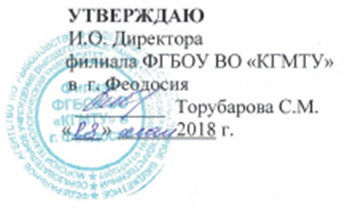 ПРОГРАММАИТОГОВОЙ АТТЕСТАЦИИспециальности 22.02.06 «Сварочное производство»2018/2019 учебный годФеодосия, 2018 г.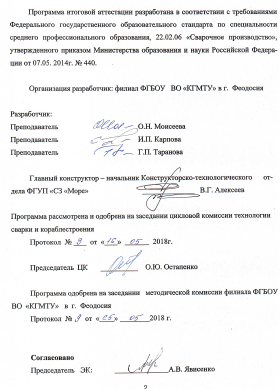 СОДЕРЖАНИЕПрограмма итоговой аттестации (далее - Программа) разработана в соответствии с Федеральным законом от 29.12.2012 № 273-ФЗ «Об образовании в Российской Федерации»», ФГОС по специальности 26.02.02 «Судостроение», приказом Министерства образования и науки Российской Федерации (Минобрнауки России) от 14.06.2013 г. N 464 «Об утверждении Порядка организации и осуществления образовательной деятельности по образовательным программам среднего профессионального образования»; приказом Минобрнауки России от 16.08.2013г. № 968 «Об утверждении Порядка проведения итоговой аттестации по образовательным программам среднего профессионального образования».Настоящая Программа определяет совокупность требований к итоговой аттестации по специальности 22.02.06 «Сварочное производство» на 2018/2019 учебный год.1 ОБЩИЕ ПОЛОЖЕНИЯЦелью итоговой аттестации (далее ИА) является установление соответствия уровня и качества профессиональной подготовки выпускника по специальности 22.02.06 «Сварочное производство» требованиям федерального государственного образовательного стандарта среднего профессионального образования. ИА призвана способствовать систематизации и закреплению знаний и умений обучающегося по специальности при решении конкретных профессиональных задач, определять уровень подготовки выпускника к самостоятельной работе.Итоговая аттестация является частью оценки качества освоения основной профессиональной образовательной программы по специальности 22.02.06 «Сварочное производство» и является обязательной процедурой для выпускников очной, завершающих освоение основной профессиональной образовательной программы (далее - ОПОП) среднего профессионального образования в филиале ФГБОУ ВО «КГМТУ» в г. Феодосия. К итоговым аттестационным испытаниям допускаются обучающиеся, успешно завершившие в полном объеме освоение основной профессиональной образовательной программы по специальности 22.02.06 «Сварочное производство». Необходимым условием допуска к ИА является представление документов, подтверждающих освоение выпускниками общих и профессиональных компетенций при изучении теоретического материала и прохождении практики по каждому из основных видов профессиональной деятельности.2 УСЛОВИЯ ПРОВЕДЕНИЯ ИТОГОВОЙ АТТЕСТАЦИИ2.1 Вид итоговой аттестацииИтоговая аттестация выпускников по программам среднего профессионального образования в соответствии с ФГОС по специальности 22.02.06 «Сварочное производство» состоит из защиты выпускной квалификационной работы.2.2 Объем времени на подготовку и проведениеВ соответствии с компетентностно-ориентированным учебным планом специальности 22.02.06 «Сварочное производство» объем времени на подготовку и проведение защиты выпускной квалификационной работы составляет 6 недель (с 18 мая по 27 июня 2019 г.)2.3 Сроки проведенияСроки проведения аттестационного испытания 15 июня 2019 г. по 27 июня 2019 г.Дополнительные сроки для студентов, не прошедших итоговую аттестацию по уважительным причинам, с 1 сентября 2019 г. по 15 сентября 2019 года.3 ПОДГОТОВКА АТТЕСТАЦИОННОГО ИСПЫТАНИЯТемы выпускной квалификационной работы:имеют практико-ориентированный характер и соответствуют содержанию одного или нескольких профессиональных модулей; разрабатываются преподавателями цикловой комиссии технологии сварки и судостроения в рамках профессиональных модулей; рассматриваются на заседаниях цикловой комиссии технологии сварки и судостроения и согласовываются с представителем работодателя не позднее, чем за две недели до начала преддипломной практики;утверждаются после предварительного положительного заключения работодателей;закрепление тем выпускной квалификационной работы осуществляется распоряжением директора;сроки выполнения выпускной квалификационной работы рассматриваются на заседании цикловой комиссии технологии сварки и судостроения.Защита выпускной квалификационной работы выявляет соответствие уровня и качества подготовки выпускников Федеральному государственному образовательному стандарту СПО и дополнительным требованиям образовательного учреждения по специальности и готовности выпускника к профессиональной деятельности.4 РУКОВОДСТВО ПОДГОТОВКОЙ И ЗАЩИТОЙ ВЫПУСКНОЙ КВАЛИФИКАЦИОННОЙ РАБОТЫОсновные функции руководителя выпускной квалификационной работы заключаются в:составлении графика выполнения  задания выпускной квалификационной работы;осуществлении контроля выполнения разделов выпускной квалификационной работы согласно графику;проведении консультативных занятий в период выполнения выпускной квалификационной работы;осуществлении оценивания выполнения выпускной квалификационной работы.По окончанию работы над выпускной квалификационной работой, руководитель дает заключение о качестве его выполнения.Выдача индивидуальных заданий осуществляется не позднее, чем за две недели до начала преддипломной практики. Консультации должны проводятся согласно графику, утвержденному на заседании цикловой комиссии.5 РЕЦЕНЗИРОВАНИЕ ВЫПУСКНОЙ КВАЛИФИКАЦИОННОЙ РАБОТЫРецензентами назначаются представители работодателя - ведущие специалисты предприятий. Кандидатуры рецензентов утверждаются на заседании цикловой комиссии. Обучающийся должен предоставить выполненную выпускную квалификационную работу на рецензию за неделю до защиты.Рецензент оценивает уровень сформированности профессиональных компетенций по основным видам деятельности и выставляет отметку за работу.Содержание рецензии:актуальность выбранной темы;заключение о соответствии темы и содержания выпускной квалификационной работы;оценка качества выполнения каждого раздела выпускной квалификационной работы;оценка степени разработанности новых вопросов;оригинальность решений (предложений);теоретическая и практическая значимости работы;оценка качества выполнения графической части проекта и пояснительной записки;оценка выпускной квалификационной работы по четырехбалльной шкале (отлично, хорошо, удовлетворительно, неудовлетворительно).6 ЗАЩИТА ВЫПУСКНОЙ КВАЛИФИКАЦИОННОЙ РАБОТЫЗащита выпускной квалификационной работы проводится на открытом заседании экзаменационной комиссии с участием не менее двух третей ее состава.Для проведения защиты выпускной квалификационной работы экзаменационной комиссии предоставляются следующие документы:программа итоговой аттестации, требования к выпускной квалификационной работы, а также критерии оценки знаний;приказ о допуске студентов к защите;документы, подтверждающие отсутствие академической задолженности и выполнение в полном объеме учебного плана или индивидуального учебного плана по осваиваемой образовательной программе (в том числе результаты прохождения практики).Процедура защиты устанавливается председателем экзаменационной комиссии по согласованию с членами комиссии и, как правило, включает доклад студента (не более 10-15 минут), озвучивание отзыва руководителя и рецензии, вопросы членов комиссии, ответы студента. Может быть предусмотрено выступление руководителя выпускной квалификационной работы, а также рецензента, если он присутствует на заседании ЭК.При определении окончательной оценки по защите выпускной квалификационной работы учитываются:соблюдение правил оформления выпускной квалификационной работы;логичность изложения материала;самостоятельность в работе;широта охвата специальной литературы;оценка руководителя и рецензента; грамотность, ясность и доступность изложения студентом своих мыслей во время выступления;ответы выпускника на вопросы комиссии;результаты выполнения выпускной квалификационной работы.Результаты защиты выпускной квалификационной работы определяется оценками:- «отлично»;«хорошо»;«удовлетворительно»;«неудовлетворительно»,которые заносятся в протоколы заседания ЭК и объявляются в день защиты выпускной квалификационной работы.7 ПРИНЯТИЕ РЕШЕНИЙ ЭКЗАМЕНАЦИОННОЙ КОМИССИЕЙКритерии оценки выпускной квалификационной работы.Оценка "ОТЛИЧНО" выставляется в том случае, если:актуальность проблемы исследования обоснована анализом состояния действительности;сформулированы цель, задачи, предмет, объект исследования, методы, используемые в работе;содержание, как целой работы, так и ее частей связано с темой работы. Формулировка темы указана конкретно, отражает направленность работы;работа выполнялась с соблюдением всех сроков по разделам;в процессе выполнения выпускной квалификационной работы и непосредственного общения во время консультаций руководитель сделал вывод о том, что обучающийся достаточно свободно ориентируется во всех разделах задания выпускной квалификационной работы;правила оформления работы соблюдены согласно ЕСТД, ЕСКД;количество источников литературы не менее 12 - 15, все они использованы в работе;при защите студент уверенно владеет содержанием работы, показывает свою точку зрения, опираясь на соответствующие теоретические положения, грамотно и содержательно отвечает на поставленные вопросы;по результатам изложения доклада, ответам на поставленные вопросы комиссия оценивает защиту на «отлично»;теоретическая и практическая часть ВКР выполнена качественно и на высоком уровне.Оценка "ХОРОШО" выставляется в том случае, если:сформулированы цель, задачи, предмет, объект исследования;тема работы сформулирована точно (то есть отражает основные аспекты изучаемой темы);-   содержание, как целой работы, так и ее частей связано с темой работы, имеются небольшие отклонения;логика изложения, в общем и целом, присутствует - одно положение вытекает из другого;работа сдана в срок;есть некоторые недочеты в оформлении работы, в оформлении ссылок;правила оформления работы соблюдены согласно ЕСТД, ЕСКД с небольшими отступлениями от требований;количество источников литературы не менее 8 - 11;при защите автор достаточно уверенно владеет содержанием работы, в основном, отвечает на поставленные вопросы, но допускает незначительные неточности при ответах, использует наглядный материал.по результатам изложения доклада, ответам на поставленные вопросы при незначительных недочетах комиссия оценивает защиту на «хорошо».Оценка "УДОВЛЕТВОРИТЕЛЬНО" выставляется в том случае, если:не четко сформулированы цель, задачи, предмет, объект исследования;содержание и тема работы не всегда согласуются между собой;- некоторые части работы не связаны с целью и задачами работы;работа сдана с опозданием (не более 3-х дней задержки);автор недостаточно хорошо ориентируется в тематике, путается в изложении содержания;слишком большие отрывки (более двух абзацев) переписаны из источников;представленная работа имеет отклонения и не полностью соответствует требованиям ЕСТД, ЕСКД.количество источников литературы не менее 7 - 9;при защите автор, в целом, владеет содержанием работы, но при этом затрудняется в ответах на вопросы членов ГЭК, допускает неточности и ошибки при толковании основных положений и результатов работы, слабо ориентируется в выполненной работе.материал излагается не связно, практическая и теоретическая части выполнены некачественно.Оценка "НЕУДОВЛЕТВОРИТЕЛЬНО" выставляется в том случае, если:сформулированы цель, задачи не точно и не полностьюнеясны цели и задачи работы (либо они есть, но абсолютно не согласуются с содержанием);содержание и тема работы плохо согласуются между собой;работа сдана с опозданием (более 3-х дней задержки);большая часть работы списана из одного источника, либо заимствована из сети Интернет, авторский текст почти отсутствует;много нарушений правил оформления;количество источников литературы менее 7;студент не умеет применять полученные знания на практике, защиту строит не связно, допускает существенные ошибки, которые не может исправить даже с помощью членов комиссии.Заседания экзаменационной комиссии протоколируются. В протоколе записываются: итоговая оценка защиты выпускной квалификационной работы, присуждение квалификации и особые мнения членов комиссии. Протоколы заседаний комиссии подписываются председателем, заместителем председателя и членами комиссии.Решение о выдаче студенту диплома с отличием выносится экзаменационной комиссией в случае, если студент имеет по всем дисциплинам (профессиональным модулям, практикам) учебного плана оценки «отлично» и «хорошо» (не более 25 %), проявил свои знания и умения в процессе всего периода обучения и при прохождении практики, выполнил и защитил выпускную квалификационную работу на «отлично».Студенты, выполнившие выпускную квалификационную работу, но получившие при защите оценку «неудовлетворительно», имеют право на повторную защиту. В этом случае экзаменационная комиссия может признать целесообразным повторную защиту студентом той же работы, либо вынести решение о закреплении за ним нового задания на работу и определить срок повторной защиты.Студенту, получившему оценку «неудовлетворительно» при защите выпускной квалификационной работы, выдается справка установленного образца. Справка обменивается на диплом в соответствии с решением экзаменационной комиссии, после успешной защиты студентом выпускной квалификационной работы.Обучающиеся, не прошедшие итоговой аттестации или получившие на итоговой аттестации неудовлетворительные результаты, проходят итоговую аттестацию не ранее чем через год месяцев после прохождения итоговой аттестации впервые.Лицам, не проходившим итоговой аттестации по уважительной причине, предоставляется возможность пройти итоговую аттестацию без отчисления из учебного заведения.Дополнительные заседания экзаменационных комиссий организуются в установленные филиалом ФГБОУ ВО «КГМТУ» в г. Феодосия сроки, но не позднее четырех месяцев после подачи заявления лицом, не проходившим итоговой аттестации по уважительной причине.Повторное прохождение итоговой аттестации для одного лица назначается техникумом не более двух раз.8 ПОРЯДОК ПОДАЧИ И РАССМОТРЕНИЯ АПЕЛЛЯЦИЙПо результатам итоговой аттестации выпускник, участвовавший в итоговой аттестации, имеет право подать в апелляционную комиссию письменное апелляционное заявление о нарушении, по его мнению, установленного порядка проведения итоговой аттестации и (или) несогласии с ее результатами (далее - апелляция).Апелляция подается лично выпускником или родителями (законными представителями) несовершеннолетнего выпускника в апелляционную комиссию филиала ФГБОУ ВО «КГМТУ» в г. Феодосия.Апелляция о нарушении порядка проведения итоговой аттестации подается непосредственно в день проведения итоговой аттестации.Апелляция о несогласии с результатами итоговой аттестации выдается не позднее следующего рабочего дня после объявления результатов итоговой аттестации.Апелляция рассматривается апелляционной комиссией не позднее трех рабочих дней с момента ее поступления.Апелляция рассматривается на заседании апелляционной комиссии с участием не менее двух третей ее состава. На заседание апелляционной комиссии приглашается председатель соответствующей экзаменационной комиссии. Выпускник, подавший апелляцию, имеет право присутствовать при рассмотрении апелляции. С несовершеннолетним выпускником имеет право присутствовать один из родителей (законных представителей). Указанные лица должны иметь при себе документы, удостоверяющие личность.Рассмотрение апелляции не является пересдачей итоговой аттестации.При рассмотрении апелляции о нарушении порядка проведения итоговой аттестации апелляционная комиссия устанавливает достоверность изложенных в пей сведений и выносит одно из решений:- об отклонении апелляции, если изложенные в ней сведения о нарушениях порядка проведения итоговой аттестации выпускника не подтвердились и/или не повлияли на результат итоговой аттестации;- об удовлетворении апелляции, если изложенные в ней сведения о допущенных нарушениях порядка проведения итоговой аттестации выпускника подтвердились и повлияли на результат итоговой аттестации.В последнем случае результат проведения итоговой аттестации подлежит аннулированию, в связи, с чем протокол о рассмотрении апелляции не позднее следующего рабочего дня передается в Экзаменационную комиссию для реализации решения комиссии. Выпускнику предоставляется возможность пройти итоговую аттестацию в дополнительные сроки, установленные филиалом ФГБОУ ВО «КГМТУ» в г. Феодосия.Для рассмотрения апелляции о несогласии с результатами итоговой аттестации, полученными при защите выпускной квалификационной работы, председатель экзаменационной комиссии не позднее следующего рабочего дня с момента поступления апелляции направляет в апелляционную комиссию выпускной квалификационной работы, протокол заседания экзаменационной комиссии и заключение председателя экзаменационной комиссии о соблюдении процедурных вопросов при защите подавшего апелляцию выпускника.В результате рассмотрения апелляции о несогласии с результатами итоговой аттестации апелляционная комиссия принимает решение об отклонении апелляции и сохранении результата итоговой аттестации либо об удовлетворении апелляции и выставлении иного результата итоговой аттестации. Решение апелляционной комиссии не позднее следующего рабочего дня передается в экзаменационную комиссию. 	Решение апелляционной комиссии является основанием для аннулирования ранее выставленных результатов итоговой аттестации выпускника и выставления новых.Решение апелляционной Комиссии принимается простым большинством голосов. При равном числе голосов голос председательствующего на заседании апелляционной комиссии является решающим.Решение апелляционной комиссии доводится до сведения подавшего апелляцию выпускника (под подпись) в течение грех рабочих дней со дня заседания апелляционной комиссии.Решение апелляционной комиссии является окончательным и пересмотру не подлежит.Решение апелляционной комиссии оформляется протоколом, который подписывается председателем и секретарем апелляционной комиссии и хранится в архиве филиала ФГБОУ ВО «КГМТУ» в г. Феодосия.ПРИЛОЖЕНИЕ 1ТЕМАТИКА ВЫПУСКНЫХ КВАЛИФИКАЦИОННЫХ РАБОТПО СПЕЦИАЛЬНОСТИ 22.02.06 «СВАРОЧНОЕ ПРОИЗВОДСТВО»1 Технологический процесс сборки и сварки днищевой секции.2 Технологический процесс сборки и сварки объемной бортовой секции.3 Технологический процесс сборки и сварки палубной секции.4 Технологический процесс сборки и сварки продольной переборки.5 Технологический процесс сборки и сварки поперечной переборки.6 Технология изготовления лито-сварного ахтерштевня.7 Технология изготовления питьевой цистерны из нержавеющей стали.8 Технология изготовления питьевой цистерны из двухслойной стали.9 План участка и технология изготовления расходной топливной цистерны.10 Технология сборки сварки железнодорожной цистерны.11 Технология изготовления резервуара для хранения нефтепродуктов.12 План участка и технология изготовления судового фундамента.13 План участка и технология изготовления дымовой трубы.14 План участка и технология изготовления мачты сигнальных огней.15 План участка по ремонту деталей конструкций газотермическим напылением.16 План участка и технология восстановления изношенных частей конструкций с помощью наплавки.17 Технология кислородно-флюсовой резки для изготовления деталей из нержавеющей стали.18 Технологический процесс сборки и сварки плоских секций на линии ТТS.19 Технология сборки и сварки днищевой кормовой оконечности.20 Технология сборки и сварки объемного блока надстройки.21 Участок укрупнения крупногабаритных отливок ахтерштевня и рам пера руля с разработкой технологии сварки.22 Технология изготовления резервуара из алюминиево-магниевого сплава.15 План участка по ремонту деталей конструкций газотермическим напылением.16 План участка и технология восстановления изношенных частей конструкций с помощью наплавки.17 Технология кислородно-флюсовой резки для изготовления деталей из нержавеющей стали.18 Технологический процесс сборки и сварки плоских секций на линии ТТS.19 Технология сборки и сварки днищевой кормовой оконечности.20 Технология сборки и сварки объемного блока надстройки.21 Участок укрупнения крупногабаритных отливок ахтерштевня и рам пера руля с разработкой технологии сварки.22 Технология изготовления резервуара из алюминиево-магниевого сплава.ПРИЛОЖЕНИЕ 2РЕЗУЛЬТАТЫ ЗАЩИТЫПО СПЕЦИАЛЬНОСТИ 22.02.06 «СВАРОЧНОЕ ПРОИЗВОДСТВО»И. о. директора филиала ФГБОУ ВО «КГМТУ»             ________________      Торубарова С.М.                                                      	        		 (подпись Ф.И.О.)ПРИЛОЖЕНИЕ 3ОБЩИЕ РЕЗУЛЬТАТЫ ПОДГОТОВКИ ВЫПУСКНИКОВ ПО СПЕЦИАЛЬНОСТИ 22.02.06 «СВАРОЧНОЕ ПРОИЗВОДСТВО»И. о. директора филиала ФГБОУ ВО «КГМТУ»             ________________      Торубарова С.М.                                                      	        		 (подпись Ф.И.О.)СТР.1ОБЩИЕ ПОЛОЖЕНИЯ………………………………………………42УСЛОВИЯ ПРОВЕДЕНИЯ ИТОГОВОЙ АТТЕСТАЦИИ…………53ПОДГОТОВКА АТТЕСТАЦИОННОГО ИСПЫТАНИЯ…………..64РУКОВОДСТВО ПОДГОТОВКОЙ И ЗАЩИТОЙ ВЫПУСКНЫХ КВАЛИФИКАЦИОННЫХ РАБОТ…………………………………..75РЕЦЕНЗИРОВАНИЕ ВЫПУСКНЫХ КВАЛИФИКАЦИОННЫХ РАБОТ………………………………………………………………….76ЗАЩИТА ВЫПУСКНЫХ КВАЛИФИКАЦИОННЫХ РАБОТ…….87ПРИНЯТИЕ РЕШЕНИЙ ЭКЗАМЕНАЦИОННОЙ КОМИССИЕЙ………………………………………............................................98ПОРЯДОК ПОДАЧИ И РАССМОТРЕНИЯ АПЕЛЛЯЦИЙ……….13ПРИЛОЖЕНИЕ 1 ТЕМАТИКА ВЫПУСКНЫХ КВАЛИФИКАЦИОННЫХ РАБОТ ПО СПЕЦИАЛЬНОСТИ 22.02.06 «СВАРОЧНОЕ ПРОИЗВОДСТВО»…………………………………………………………………16ПРИЛОЖЕНИЕ 2 РЕЗУЛЬТАТЫ ЗАЩИТЫ ПО СПЕЦИАЛЬНОСТИ 22.02.06 «СВАРОЧНОЕ ПРОИЗВОДСТВО»……………………………….....18ПРИЛОЖЕНИЕ 3 ОБЩИЕ РЕЗУЛЬТАТЫ ПОДГОТОВКИ ВЫПУСКНИКОВ ПО СПЕЦИАЛЬНОСТИ 22.02.06 «СВАРОЧНОЕ ПРОИЗВОДСТВО»…………………………………………………………………..19№п/пПоказателиВсегоВсегоФорма обученияФорма обученияФорма обученияФорма обучения№п/пПоказателиВсегоВсегоочнаяочнаязаочнаязаочная№п/пПоказателиКол-во%Кол-во%Кол-во%123456781Окончили филиал ФГБОУ ВО «КГМТУ» в г. Феодосия2Допущены к защите3Принято в защите ВКР4Защищено ВКР5Получили оценки:- отлично- хорошо- удовлетворительно- неудовлетворительно6Средний балл7Количество ВКР, выполненных- по темам, предложенным обучающимися- по заявкам организаций- в области поисковых исследований8Количество ВКР рекомендованных:- к опубликованию- к внедрению№п/пПоказателивсеговсегоФорма обученияФорма обученияФорма обученияФорма обучения№п/пПоказателивсеговсегоочнаяочнаязаочнаязаочная№п/пПоказателиКол-во%Кол-во%Кол-во%123456781Окончили филиал ФГБОУ ВО «КГМТУ» в г. Феодосия2Количество дипломов с отличием3Количество дипломов с оценками «хорошо» и «отлично»4Количество выданных академических справок